Welcome to Zion!
Guests please record your attendance on a pink pad in the pew rack and let us know how we can be of service to you.  Holy Communion at ZionThe Lord’s Supper is celebrated at this congregation as Jesus has given it. As he says, our Lord gives into our mouths not only bread and wine but his very body and blood to eat and to drink for the forgiveness of sins and to strengthen our union with him and with one another. Our Lord invites to his table those who trust his words, repent of all sin, and set aside any refusal to forgive and love as he forgives and loves us, that they may show forth his death until he comes.Because those who eat and drink our Lord’s body and blood unworthily do so to their great harm and because Holy Communion is a confession of the faith which is confessed at this altar, any who are not yet instructed, in doubt, or who hold a confession differing from that of this congregation and The Lutheran Church—Missouri Synod, and yet desire to receive the sacrament, are asked first to speak with our pastor.  He is happy to visit with you about the Christian faith and how to receive the Lord’s Supper for your good and for the good of others.  All communicants need to register in the narthex prior to the service.The Lord Jesus Comes in Humility to Redeem UsThe season of Advent focuses on the coming of our Lord Jesus Christ, and this first Sunday establishes this theme for the rest of the season. The Son of God came long ago to be our Savior, “a righteous Branch” descended from David (Jer. 33:15). As He then came into Jerusalem, riding on a lowly donkey to sacrifice Himself for the sins of the world (Luke 19:28-40), so does He come to His Church today in the humility of Word and Sacrament to deliver the fruits of His Passion: the forgiveness of sins and eternal life. He absolves us and establishes our hearts “blameless in holiness before our God and Father” (1 Thess. 3:13). The same Lord Jesus, who came to Jerusalem then and who comes to us now in peace, will come again with power and great glory on the Last Day. Then there will be “distress of nations in perplexity,” with “people fainting in fear.” Yet, as we anticipate that great and terrible day, He bids us to rest securely in Him: “Raise your heads, because your redemption is drawing near” (Luke 21:25, 26, 28).In Our PrayersMembers of Zion:Family and Friends of Zion Members:ZIONLUTHERANCHURCH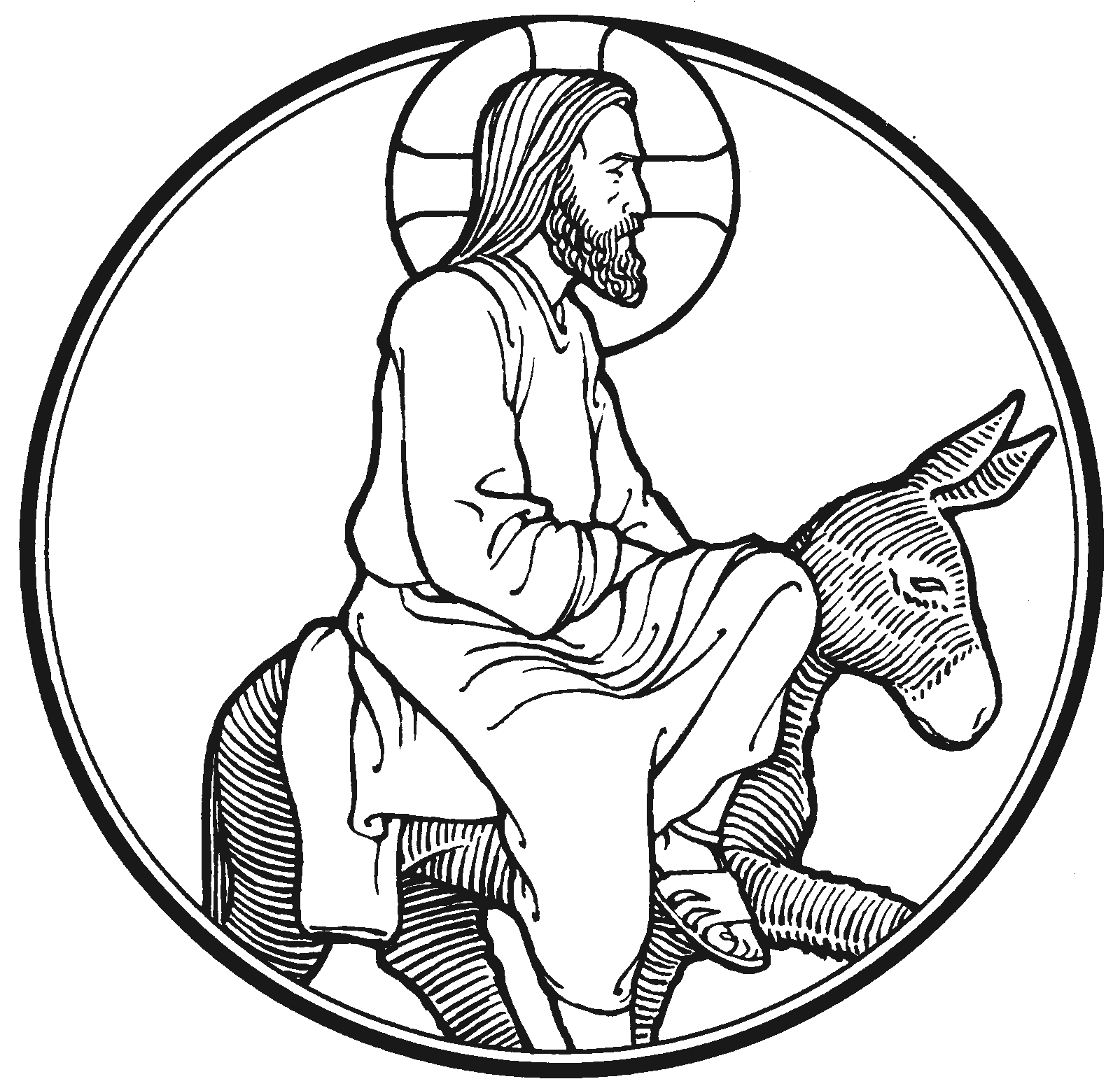 KEARNEY, NEBRASKAMarc & Lyn HoffmanAwaiting AdoptionTracy SchakeExpectant motherJudy AhrensHealingVaughn AlbrechtHealingDiane AltwineHealingVivian AxmannHealingElaine BussHealingLyle ColsdenHealingPat FlodineHealingValarie GantHealingRamona GauntHealingVerleen GentryHealingChelsea HerreraExpectant motherMorris HilgenkampGood Samaritan Society, AlmaSharon KreutzerHealingCharlie MarienauHealingTravis McKillopHealingLavonne PetersonHealingHulda SmithHealingGretchen TrampeHealingDean & Chris BeeBee(Valarie Gant’s Granddaughter and husband)Dean & Chris BeeBee(Valarie Gant’s Granddaughter and husband)Dean & Chris BeeBee(Valarie Gant’s Granddaughter and husband)Dean & Chris BeeBee(Valarie Gant’s Granddaughter and husband)Dean & Chris BeeBee(Valarie Gant’s Granddaughter and husband)Dean & Chris BeeBee(Valarie Gant’s Granddaughter and husband)Dean & Chris BeeBee(Valarie Gant’s Granddaughter and husband)Dean & Chris BeeBee(Valarie Gant’s Granddaughter and husband)Dean & Chris BeeBee(Valarie Gant’s Granddaughter and husband)Dean & Chris BeeBee(Valarie Gant’s Granddaughter and husband)Dean & Chris BeeBee(Valarie Gant’s Granddaughter and husband)HealingDawson Caveness (Helmbrecht’s friend)Dawson Caveness (Helmbrecht’s friend)Dawson Caveness (Helmbrecht’s friend)Dawson Caveness (Helmbrecht’s friend)Dawson Caveness (Helmbrecht’s friend)Dawson Caveness (Helmbrecht’s friend)Dawson Caveness (Helmbrecht’s friend)Dawson Caveness (Helmbrecht’s friend)Dawson Caveness (Helmbrecht’s friend)Dawson Caveness (Helmbrecht’s friend)Dawson Caveness (Helmbrecht’s friend)HealingPatty Ellis (Fran Junge’s sister)Patty Ellis (Fran Junge’s sister)Patty Ellis (Fran Junge’s sister)Patty Ellis (Fran Junge’s sister)Patty Ellis (Fran Junge’s sister)Patty Ellis (Fran Junge’s sister)Patty Ellis (Fran Junge’s sister)Patty Ellis (Fran Junge’s sister)Patty Ellis (Fran Junge’s sister)Patty Ellis (Fran Junge’s sister)Patty Ellis (Fran Junge’s sister)ChemoKen Erickson (Friend of Richmond’s and Florang’s)Ken Erickson (Friend of Richmond’s and Florang’s)Ken Erickson (Friend of Richmond’s and Florang’s)Ken Erickson (Friend of Richmond’s and Florang’s)Ken Erickson (Friend of Richmond’s and Florang’s)Ken Erickson (Friend of Richmond’s and Florang’s)Ken Erickson (Friend of Richmond’s and Florang’s)Ken Erickson (Friend of Richmond’s and Florang’s)Ken Erickson (Friend of Richmond’s and Florang’s)Ken Erickson (Friend of Richmond’s and Florang’s)Ken Erickson (Friend of Richmond’s and Florang’s)CancerMarcella Esslinger (Marilyn Fuqua’s sister)Marcella Esslinger (Marilyn Fuqua’s sister)Marcella Esslinger (Marilyn Fuqua’s sister)Marcella Esslinger (Marilyn Fuqua’s sister)Marcella Esslinger (Marilyn Fuqua’s sister)Marcella Esslinger (Marilyn Fuqua’s sister)Marcella Esslinger (Marilyn Fuqua’s sister)Marcella Esslinger (Marilyn Fuqua’s sister)Marcella Esslinger (Marilyn Fuqua’s sister)Marcella Esslinger (Marilyn Fuqua’s sister)Marcella Esslinger (Marilyn Fuqua’s sister)CancerJeweldine Gaibler (Joyce Hartman’s mother)Jeweldine Gaibler (Joyce Hartman’s mother)Jeweldine Gaibler (Joyce Hartman’s mother)Jeweldine Gaibler (Joyce Hartman’s mother)Jeweldine Gaibler (Joyce Hartman’s mother)Jeweldine Gaibler (Joyce Hartman’s mother)Jeweldine Gaibler (Joyce Hartman’s mother)Jeweldine Gaibler (Joyce Hartman’s mother)Jeweldine Gaibler (Joyce Hartman’s mother)Jeweldine Gaibler (Joyce Hartman’s mother)Jeweldine Gaibler (Joyce Hartman’s mother)HealingPaul Graham ( Michelle Clark’s father)Paul Graham ( Michelle Clark’s father)Paul Graham ( Michelle Clark’s father)Paul Graham ( Michelle Clark’s father)Paul Graham ( Michelle Clark’s father)Paul Graham ( Michelle Clark’s father)Paul Graham ( Michelle Clark’s father)Paul Graham ( Michelle Clark’s father)Paul Graham ( Michelle Clark’s father)Paul Graham ( Michelle Clark’s father)Paul Graham ( Michelle Clark’s father)HealingDorothy Helmbrecht (Don Helmbrecht’s mother)Dorothy Helmbrecht (Don Helmbrecht’s mother)Dorothy Helmbrecht (Don Helmbrecht’s mother)Dorothy Helmbrecht (Don Helmbrecht’s mother)Dorothy Helmbrecht (Don Helmbrecht’s mother)Dorothy Helmbrecht (Don Helmbrecht’s mother)Dorothy Helmbrecht (Don Helmbrecht’s mother)Dorothy Helmbrecht (Don Helmbrecht’s mother)Dorothy Helmbrecht (Don Helmbrecht’s mother)Dorothy Helmbrecht (Don Helmbrecht’s mother)Dorothy Helmbrecht (Don Helmbrecht’s mother)HealingElizabeth Hinrichs (Adam & Jami Helmbrecht’s friend)Elizabeth Hinrichs (Adam & Jami Helmbrecht’s friend)Elizabeth Hinrichs (Adam & Jami Helmbrecht’s friend)Elizabeth Hinrichs (Adam & Jami Helmbrecht’s friend)Elizabeth Hinrichs (Adam & Jami Helmbrecht’s friend)Elizabeth Hinrichs (Adam & Jami Helmbrecht’s friend)Elizabeth Hinrichs (Adam & Jami Helmbrecht’s friend)Elizabeth Hinrichs (Adam & Jami Helmbrecht’s friend)Elizabeth Hinrichs (Adam & Jami Helmbrecht’s friend)Elizabeth Hinrichs (Adam & Jami Helmbrecht’s friend)Elizabeth Hinrichs (Adam & Jami Helmbrecht’s friend)HealingRoger Hoffman (Marc’s father)Roger Hoffman (Marc’s father)Roger Hoffman (Marc’s father)Roger Hoffman (Marc’s father)Roger Hoffman (Marc’s father)Roger Hoffman (Marc’s father)Roger Hoffman (Marc’s father)Roger Hoffman (Marc’s father)Roger Hoffman (Marc’s father)Roger Hoffman (Marc’s father)Roger Hoffman (Marc’s father)HealingFamily of Ann Kirchner (Tyler Kirchner’s Aunt)Family of Ann Kirchner (Tyler Kirchner’s Aunt)Family of Ann Kirchner (Tyler Kirchner’s Aunt)Family of Ann Kirchner (Tyler Kirchner’s Aunt)Family of Ann Kirchner (Tyler Kirchner’s Aunt)Family of Ann Kirchner (Tyler Kirchner’s Aunt)Family of Ann Kirchner (Tyler Kirchner’s Aunt)Family of Ann Kirchner (Tyler Kirchner’s Aunt)Family of Ann Kirchner (Tyler Kirchner’s Aunt)Family of Ann Kirchner (Tyler Kirchner’s Aunt)Family of Ann Kirchner (Tyler Kirchner’s Aunt)GriefJerry Martensn (Anna Martenson’s son)Jerry Martensn (Anna Martenson’s son)Jerry Martensn (Anna Martenson’s son)Jerry Martensn (Anna Martenson’s son)Jerry Martensn (Anna Martenson’s son)Jerry Martensn (Anna Martenson’s son)Jerry Martensn (Anna Martenson’s son)Jerry Martensn (Anna Martenson’s son)Jerry Martensn (Anna Martenson’s son)Jerry Martensn (Anna Martenson’s son)Jerry Martensn (Anna Martenson’s son)CancerHans McGraw (Michelle Millsap’s friend) Hans McGraw (Michelle Millsap’s friend) Hans McGraw (Michelle Millsap’s friend) Hans McGraw (Michelle Millsap’s friend) Hans McGraw (Michelle Millsap’s friend) Hans McGraw (Michelle Millsap’s friend) Hans McGraw (Michelle Millsap’s friend) Hans McGraw (Michelle Millsap’s friend) Hans McGraw (Michelle Millsap’s friend) Hans McGraw (Michelle Millsap’s friend) Hans McGraw (Michelle Millsap’s friend) HealingKari McIntosh (Friend of Michelle Millsaps)Kari McIntosh (Friend of Michelle Millsaps)Kari McIntosh (Friend of Michelle Millsaps)Kari McIntosh (Friend of Michelle Millsaps)Kari McIntosh (Friend of Michelle Millsaps)Kari McIntosh (Friend of Michelle Millsaps)Kari McIntosh (Friend of Michelle Millsaps)Kari McIntosh (Friend of Michelle Millsaps)Kari McIntosh (Friend of Michelle Millsaps)Kari McIntosh (Friend of Michelle Millsaps)Kari McIntosh (Friend of Michelle Millsaps)CancerLarry Mustard (Betty’s Son)Larry Mustard (Betty’s Son)Larry Mustard (Betty’s Son)Larry Mustard (Betty’s Son)Larry Mustard (Betty’s Son)Larry Mustard (Betty’s Son)Larry Mustard (Betty’s Son)Larry Mustard (Betty’s Son)Larry Mustard (Betty’s Son)Larry Mustard (Betty’s Son)Larry Mustard (Betty’s Son)Surgery/HealingDeanne North (Michelle Millsap’s mother)Deanne North (Michelle Millsap’s mother)Deanne North (Michelle Millsap’s mother)Deanne North (Michelle Millsap’s mother)Deanne North (Michelle Millsap’s mother)Deanne North (Michelle Millsap’s mother)Deanne North (Michelle Millsap’s mother)Deanne North (Michelle Millsap’s mother)Deanne North (Michelle Millsap’s mother)Deanne North (Michelle Millsap’s mother)Deanne North (Michelle Millsap’s mother)HealingDon Purvis (Katie Nuttelman’s friend’s father)Don Purvis (Katie Nuttelman’s friend’s father)Don Purvis (Katie Nuttelman’s friend’s father)Don Purvis (Katie Nuttelman’s friend’s father)Don Purvis (Katie Nuttelman’s friend’s father)Don Purvis (Katie Nuttelman’s friend’s father)Don Purvis (Katie Nuttelman’s friend’s father)Don Purvis (Katie Nuttelman’s friend’s father)Don Purvis (Katie Nuttelman’s friend’s father)Don Purvis (Katie Nuttelman’s friend’s father)Don Purvis (Katie Nuttelman’s friend’s father)HealingDonna Peterson ( Lavonne Peterson’s cousin)Donna Peterson ( Lavonne Peterson’s cousin)Donna Peterson ( Lavonne Peterson’s cousin)Donna Peterson ( Lavonne Peterson’s cousin)Donna Peterson ( Lavonne Peterson’s cousin)Donna Peterson ( Lavonne Peterson’s cousin)Donna Peterson ( Lavonne Peterson’s cousin)Donna Peterson ( Lavonne Peterson’s cousin)Donna Peterson ( Lavonne Peterson’s cousin)Donna Peterson ( Lavonne Peterson’s cousin)Donna Peterson ( Lavonne Peterson’s cousin)CancerJewel Scarborough (Evelyn Heiden’s daughter in-law)Jewel Scarborough (Evelyn Heiden’s daughter in-law)Jewel Scarborough (Evelyn Heiden’s daughter in-law)Jewel Scarborough (Evelyn Heiden’s daughter in-law)Jewel Scarborough (Evelyn Heiden’s daughter in-law)Jewel Scarborough (Evelyn Heiden’s daughter in-law)Jewel Scarborough (Evelyn Heiden’s daughter in-law)Jewel Scarborough (Evelyn Heiden’s daughter in-law)Jewel Scarborough (Evelyn Heiden’s daughter in-law)Jewel Scarborough (Evelyn Heiden’s daughter in-law)Jewel Scarborough (Evelyn Heiden’s daughter in-law)SurgeryJoe Sikes (Wayne and Dorothy’s son)Joe Sikes (Wayne and Dorothy’s son)Joe Sikes (Wayne and Dorothy’s son)Joe Sikes (Wayne and Dorothy’s son)Joe Sikes (Wayne and Dorothy’s son)Joe Sikes (Wayne and Dorothy’s son)Joe Sikes (Wayne and Dorothy’s son)Joe Sikes (Wayne and Dorothy’s son)Joe Sikes (Wayne and Dorothy’s son)Joe Sikes (Wayne and Dorothy’s son)Joe Sikes (Wayne and Dorothy’s son)CancerFloyd Stutzman (Friend of Bruce & Joni Brooks)Floyd Stutzman (Friend of Bruce & Joni Brooks)Floyd Stutzman (Friend of Bruce & Joni Brooks)Floyd Stutzman (Friend of Bruce & Joni Brooks)Floyd Stutzman (Friend of Bruce & Joni Brooks)Floyd Stutzman (Friend of Bruce & Joni Brooks)Floyd Stutzman (Friend of Bruce & Joni Brooks)Floyd Stutzman (Friend of Bruce & Joni Brooks)Floyd Stutzman (Friend of Bruce & Joni Brooks)Floyd Stutzman (Friend of Bruce & Joni Brooks)Floyd Stutzman (Friend of Bruce & Joni Brooks)HealingRev. James, Rev. Trump, Kristen MatasovskyRev. James, Rev. Trump, Kristen MatasovskyRev. James, Rev. Trump, Kristen MatasovskyRev. James, Rev. Trump, Kristen MatasovskyRev. James, Rev. Trump, Kristen MatasovskyRev. James, Rev. Trump, Kristen MatasovskyRev. James, Rev. Trump, Kristen MatasovskyRev. James, Rev. Trump, Kristen MatasovskyRev. James, Rev. Trump, Kristen MatasovskyRev. James, Rev. Trump, Kristen MatasovskyRev. James, Rev. Trump, Kristen MatasovskyMissionariesKyle Melroy, John Christensen, Cole & Trent MacKleyKyle Melroy, John Christensen, Cole & Trent MacKleyKyle Melroy, John Christensen, Cole & Trent MacKleyKyle Melroy, John Christensen, Cole & Trent MacKleyKyle Melroy, John Christensen, Cole & Trent MacKleyKyle Melroy, John Christensen, Cole & Trent MacKleyKyle Melroy, John Christensen, Cole & Trent MacKleyKyle Melroy, John Christensen, Cole & Trent MacKleyKyle Melroy, John Christensen, Cole & Trent MacKleyKyle Melroy, John Christensen, Cole & Trent MacKleyKyle Melroy, John Christensen, Cole & Trent MacKleyMilitaryDivine Service FourDivine Service FourDivine Service FourDivine Service FourDivine Service FourDivine Service FourDivine Service FourDivine Service FourDivine Service FourWelcome & AnnouncementsWelcome & AnnouncementsWelcome & AnnouncementsWelcome & AnnouncementsWelcome & AnnouncementsWelcome & AnnouncementsWelcome & AnnouncementsWelcome & AnnouncementsPreparationPreparationPreparationPreparationPreparationPreparationPreparationPreparationPreparationOpening HymnOpening HymnOpening HymnOpening Hymn#341#341#341#341#341Confession & AbsolutionConfession & AbsolutionConfession & AbsolutionConfession & AbsolutionConfession & AbsolutionConfession & AbsolutionConfession & Absolutionp. 203p. 203Service of the WordService of the WordService of the WordService of the WordService of the WordService of the WordService of the WordService of the WordService of the WordIntroitIntroitIntroitIntroitBulletin InsertBulletin InsertBulletin InsertBulletin InsertBulletin InsertKyrieKyrieKyrieKyriep. 204p. 204p. 204p. 204p. 204“O Come, O Come, Emmanuel” Vs. 1O come, O come EmmanuelAnd ransom captive Israel,That mourns in lonely exile hereUntil the Son of God appear.Rejoice! Rejoice! EmmanuelShall come to thee, O Israel!“O Come, O Come, Emmanuel” Vs. 1O come, O come EmmanuelAnd ransom captive Israel,That mourns in lonely exile hereUntil the Son of God appear.Rejoice! Rejoice! EmmanuelShall come to thee, O Israel!“O Come, O Come, Emmanuel” Vs. 1O come, O come EmmanuelAnd ransom captive Israel,That mourns in lonely exile hereUntil the Son of God appear.Rejoice! Rejoice! EmmanuelShall come to thee, O Israel!“O Come, O Come, Emmanuel” Vs. 1O come, O come EmmanuelAnd ransom captive Israel,That mourns in lonely exile hereUntil the Son of God appear.Rejoice! Rejoice! EmmanuelShall come to thee, O Israel!“O Come, O Come, Emmanuel” Vs. 1O come, O come EmmanuelAnd ransom captive Israel,That mourns in lonely exile hereUntil the Son of God appear.Rejoice! Rejoice! EmmanuelShall come to thee, O Israel!“O Come, O Come, Emmanuel” Vs. 1O come, O come EmmanuelAnd ransom captive Israel,That mourns in lonely exile hereUntil the Son of God appear.Rejoice! Rejoice! EmmanuelShall come to thee, O Israel!“O Come, O Come, Emmanuel” Vs. 1O come, O come EmmanuelAnd ransom captive Israel,That mourns in lonely exile hereUntil the Son of God appear.Rejoice! Rejoice! EmmanuelShall come to thee, O Israel!“O Come, O Come, Emmanuel” Vs. 1O come, O come EmmanuelAnd ransom captive Israel,That mourns in lonely exile hereUntil the Son of God appear.Rejoice! Rejoice! EmmanuelShall come to thee, O Israel!“O Come, O Come, Emmanuel” Vs. 1O come, O come EmmanuelAnd ransom captive Israel,That mourns in lonely exile hereUntil the Son of God appear.Rejoice! Rejoice! EmmanuelShall come to thee, O Israel!SalutationSalutationSalutationSalutationp. 205p. 205p. 205p. 205p. 205Collect of the DayCollect of the DayCollect of the DayCollect of the DayBulletin InsertBulletin InsertBulletin InsertBulletin InsertBulletin InsertResponseResponseResponseResponsep. 205p. 205p. 205p. 205p. 205First ReadingFirst ReadingJeremiah 33:14-16Jeremiah 33:14-16Jeremiah 33:14-16Jeremiah 33:14-16Jeremiah 33:14-16Jeremiah 33:14-16Jeremiah 33:14-16Special Music	Sunday School Choir,              “Prepare the Way of theLord”Special Music	Sunday School Choir,              “Prepare the Way of theLord”Special Music	Sunday School Choir,              “Prepare the Way of theLord”Special Music	Sunday School Choir,              “Prepare the Way of theLord”Special Music	Sunday School Choir,              “Prepare the Way of theLord”Special Music	Sunday School Choir,              “Prepare the Way of theLord”Special Music	Sunday School Choir,              “Prepare the Way of theLord”Special Music	Sunday School Choir,              “Prepare the Way of theLord”Special Music	Sunday School Choir,              “Prepare the Way of theLord”Epistle 1 Thessalonians 3:9-131 Thessalonians 3:9-131 Thessalonians 3:9-131 Thessalonians 3:9-131 Thessalonians 3:9-131 Thessalonians 3:9-131 Thessalonians 3:9-131 Thessalonians 3:9-13Alleluia and VerseAlleluia and VerseAlleluia and VerseAlleluia and Versep. 205p. 205p. 205p. 205p. 205Holy GospelGospel ResponseHoly GospelGospel ResponseHoly GospelGospel ResponseLuke 19:28-40p. 206Luke 19:28-40p. 206Luke 19:28-40p. 206Luke 19:28-40p. 206Luke 19:28-40p. 206Luke 19:28-40p. 206Apostles’ CreedApostles’ CreedApostles’ CreedApostles’ Creedp.207p.207p.207p.207p.207Hymn of the DayHymn of the DayHymn of the DayHymn of the Day#332#332#332#332#332SermonSermonSermonSermonPrayer of the Church Prayer of the Church Prayer of the Church Prayer of the Church Prayer of the Church p. 207p. 207p. 207p. 207Gathering of the OfferingGathering of the OfferingGathering of the OfferingGathering of the OfferingGathering of the OfferingGathering of the OfferingGathering of the OfferingGathering of the OfferingGathering of the OfferingService of the SacramentService of the SacramentService of the SacramentService of the SacramentService of the SacramentService of the SacramentService of the SacramentService of the SacramentService of the SacramentPrefacePrefacePrefacePrefacePrefacep. 208p. 208p. 208p. 208SanctusSanctusSanctusSanctusSanctusp. 208p. 208p. 208p. 208Prayer of ThanksgivingPrayer of ThanksgivingPrayer of ThanksgivingPrayer of ThanksgivingPrayer of Thanksgivingp. 209p. 209p. 209p. 209Lord’s PrayerLord’s PrayerLord’s PrayerLord’s PrayerLord’s Prayerp. 209p. 209p. 209p. 209Words of Our LordWords of Our LordWords of Our LordWords of Our LordWords of Our Lordp. 209p. 209p. 209p. 209Pax DominiPax DominiPax DominiPax DominiPax Dominip. 209p. 209p. 209p. 209Agnus DeiAgnus DeiAgnus DeiAgnus DeiAgnus Deip. 210p. 210p. 210p. 210DistributionDistributionDistributionDistributionDistribution#628, #334, #629, #350#628, #334, #629, #350#628, #334, #629, #350#628, #334, #629, #350#628, #334, #629, #350#628, #334, #629, #350#628, #334, #629, #350#628, #334, #629, #350#628, #334, #629, #350Nunc DimittisNunc DimittisNunc DimittisNunc DimittisNunc DimittisNunc Dimittisp. 211p. 211p. 211Post Communion CollectPost Communion CollectPost Communion CollectPost Communion CollectPost Communion CollectPost Communion CollectPost Communion Collectp. 212p. 212Benedicamus and BenedictionBenedicamus and BenedictionBenedicamus and BenedictionBenedicamus and BenedictionBenedicamus and Benedictionp. 212p. 212p. 212p. 212Recessional HymnRecessional HymnRecessional HymnRecessional HymnRecessional Hymn#343#343#343#343Sun11/299:00a10:15a10:15aBirthdaysDivine ServiceSunday SchoolBible StudyChristopher HoehnerMon11/3012:00pBirthdays---Tues12/11:30p7:00pBirthdaysSleeping matsBoard of StewardshipMichael DulitzRobert SchmidtMakenna StarkeyWed12/28:30a5:30p5:45p6:00p7:00p8:00pBirthdaysChapelAdvent MealMidweekHandbellsAdvent ServiceAdult Choir---Thurs12/32:00p7:00pBirthdaysConcordiaBoard of Education---Fri12/4BirthdaysCarson RichterSat12/59:00a5:00pBirthdaysDivine ServiceBailey BatesAdam HerreraSun12/69:00a10:15a10:15a2:00pBirthdaysDivine ServiceSunday SchoolBible StudyCongregational Christmas Caroling---